ARMAGEDDONZodpovězte otázky a najděte co nejvíce informací k dané problematice. 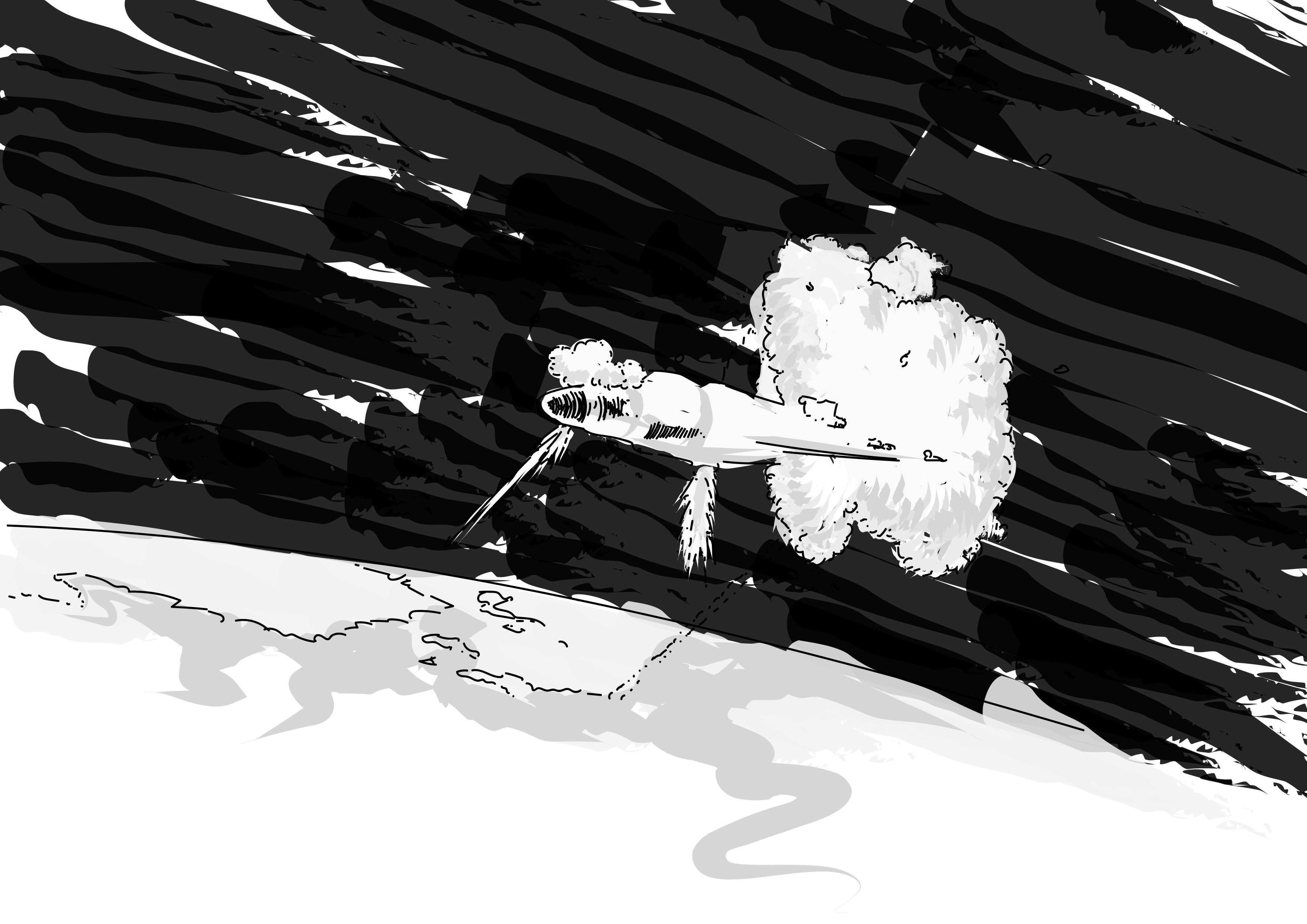 1) Bruce Willis ztroskotá s raketoplánem na asteroidu a při nárazu vznikne plamen. Co je na tom divného?____________________________________________________________________________________________________________________________________________________________________________________________________________________________________________________________________________________________________________________2) Může na asteroidu foukat vítr (viz trailer)?____________________________________________________________________________________________________________________________________________________________________________________________________________________________________________________________________________________________________________________Armageddon3) Je reálné, aby meteority velikosti basketbalových míčů při dopadu na zem vybuchly jako bomby (viz trailer)?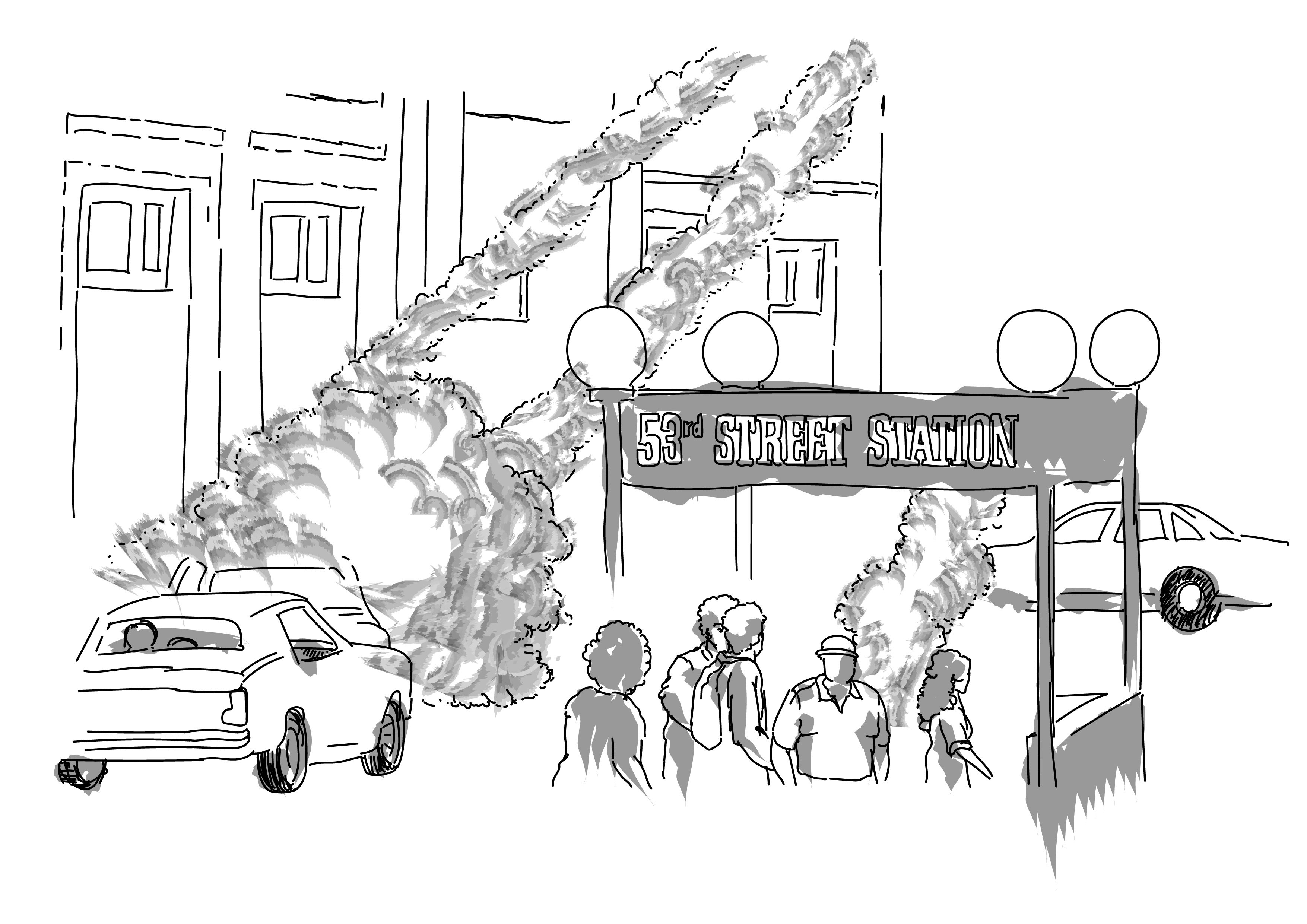 ____________________________________________________________________________________________________________________________________________________________________________________________________________________________________________________________________________________________________________________4) Naše vlastní otázky:SAN ANDREASZodpovězte otázky a najděte co nejvíce informací k dané problematice. 1) Hlavní hrdinka se během zemětřesení běží schovat na střechu mrakodrapu. Je to správná reakce na takovou situaci?____________________________________________________________________________________________________________________________________________________________________________________________________________________________________________________________________________________________________________________2) Je chytré jet tsunami naproti na lodi? 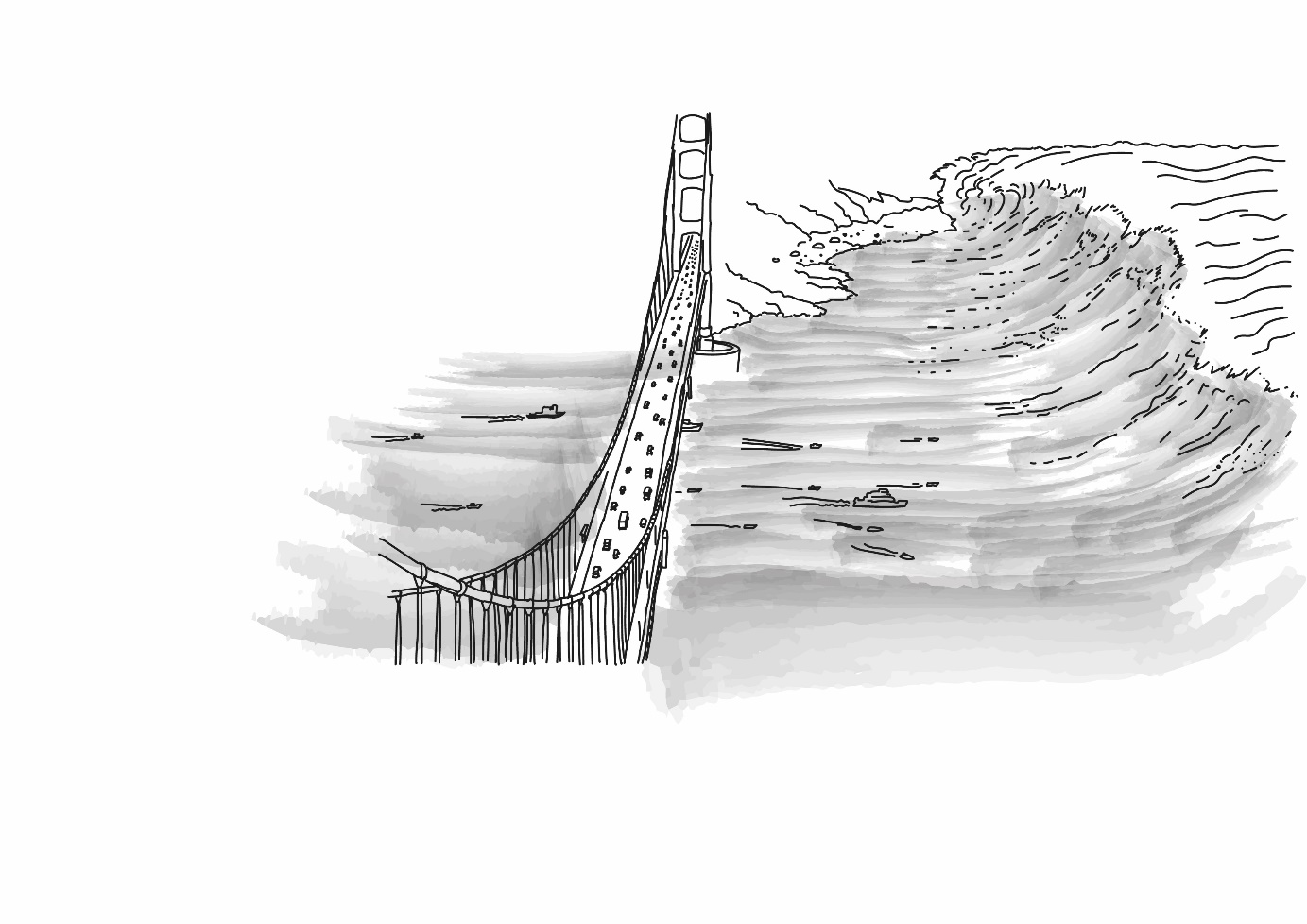 ____________________________________________________________________________________________________________________________________________________________________________________________________________________________________________________________________________________________________________________3)  Hlavní hrdina poznal v přístavu, že přichází tsunami. Podle čeho a proč? ____________________________________________________________________________________________________________________________________________________________________________________________________________________________________________________________________________________________________________________4) Je průrva mezi litosférickými deskami v San Andreas správně zobrazena (viz trailer)?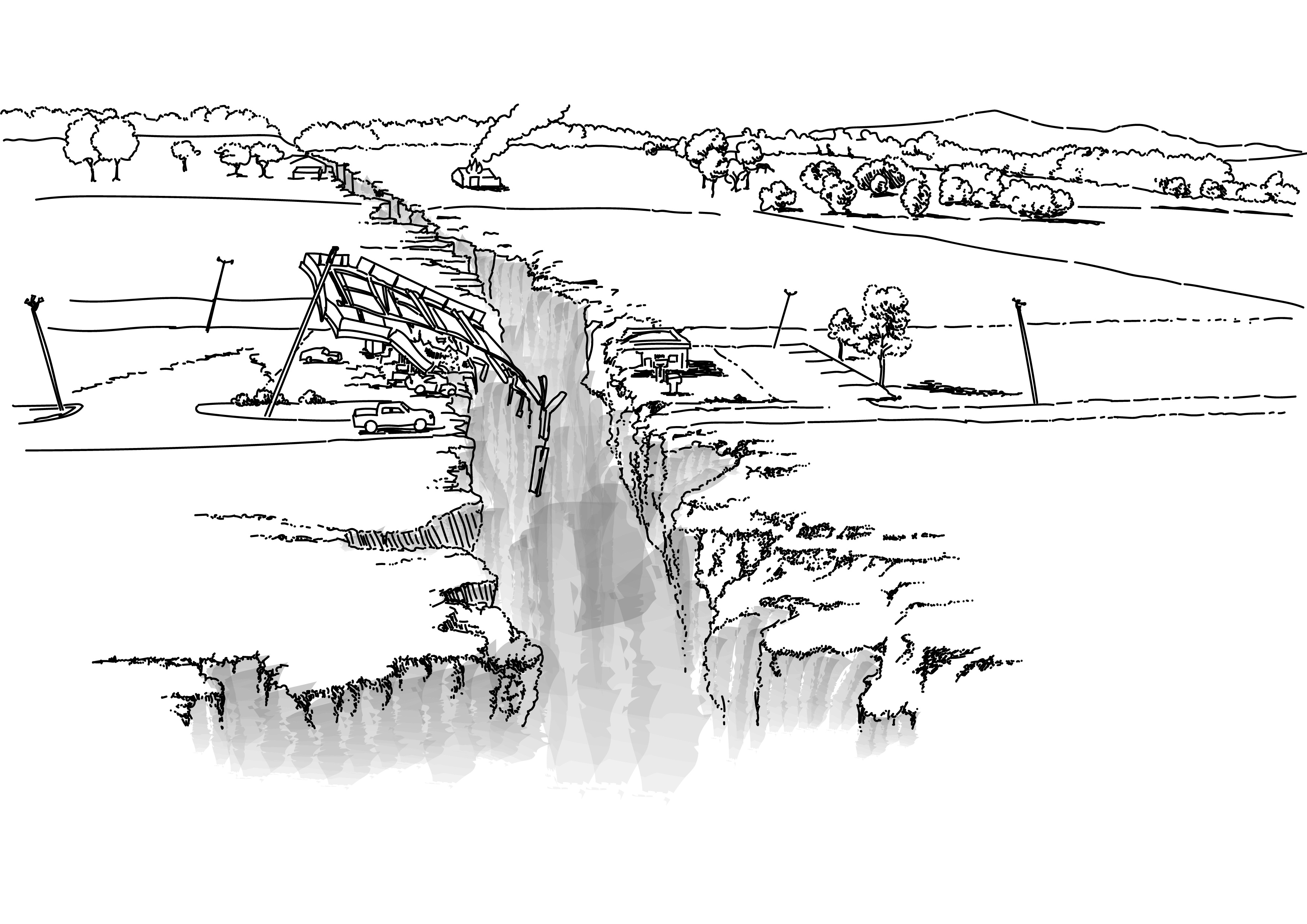 ____________________________________________________________________________________________________________________________________________________________________________________________________________________________________________________________________________________________________________________4) Naše vlastní otázky:TWISTERZodpovězte otázky a najděte co nejvíce informací k dané problematice. 1) Ve filmu je záběr, kde letí kráva. Je to u tornáda možné? 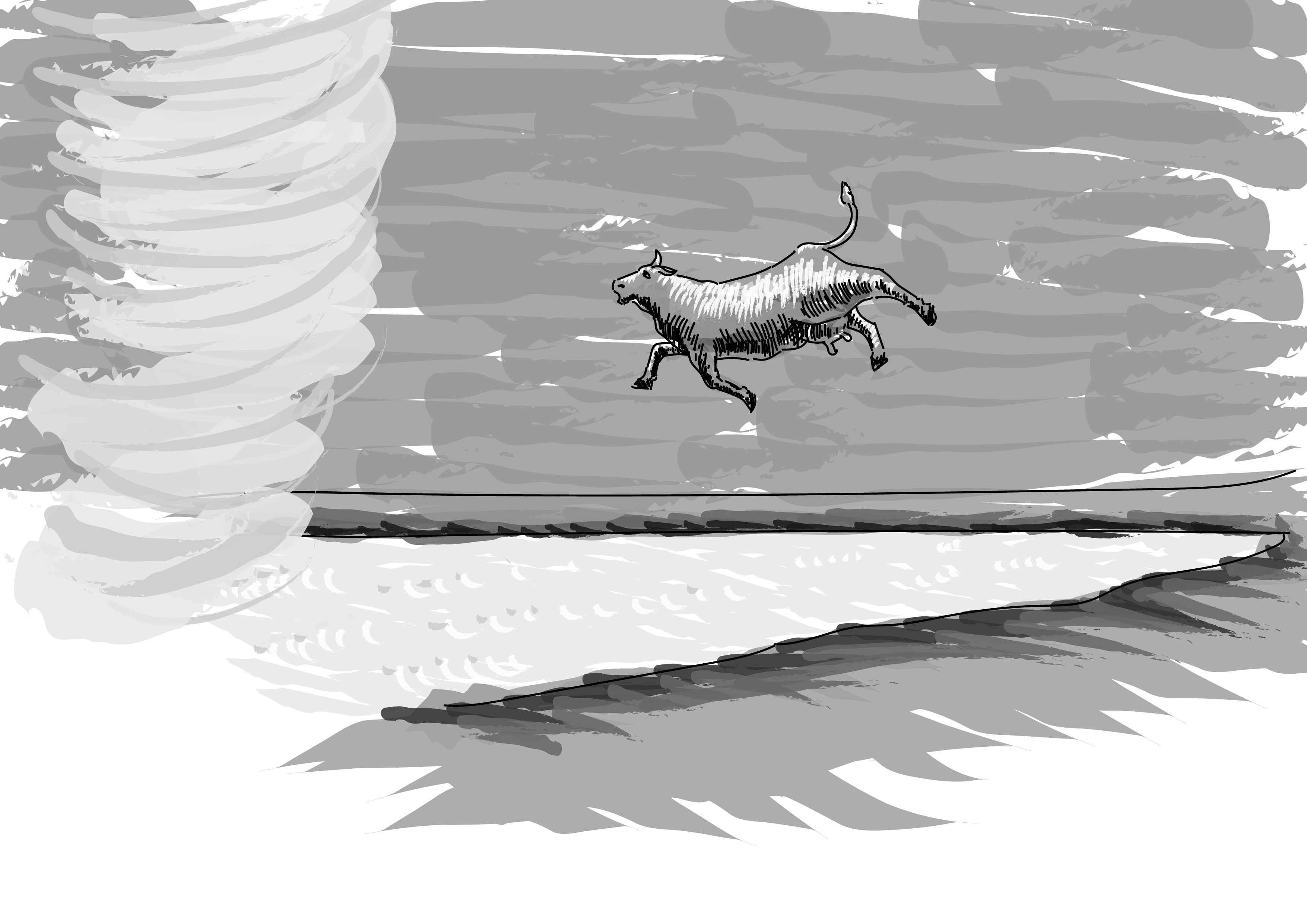 ____________________________________________________________________________________________________________________________________________________________________________________________________________________________________________________________________________________________________________________2) Ve scéně, kdy se Jo a Bill schovávají v zákopu pod mostem, je vidět, jak je tornádo následuje a sjede do zákopu. Ukazuje film pravdu, nebo se tornádo v reálu chová jinak?"Twister" (Jan de Bont) - The First Tornado Scenehttps://www.youtube.com/watch?v=lzYXUVmt9So____________________________________________________________________________________________________________________________________________________________________________________________________________________________________________________________________________________________________________TWISTER3) Můžete před tornádem ujet autem? 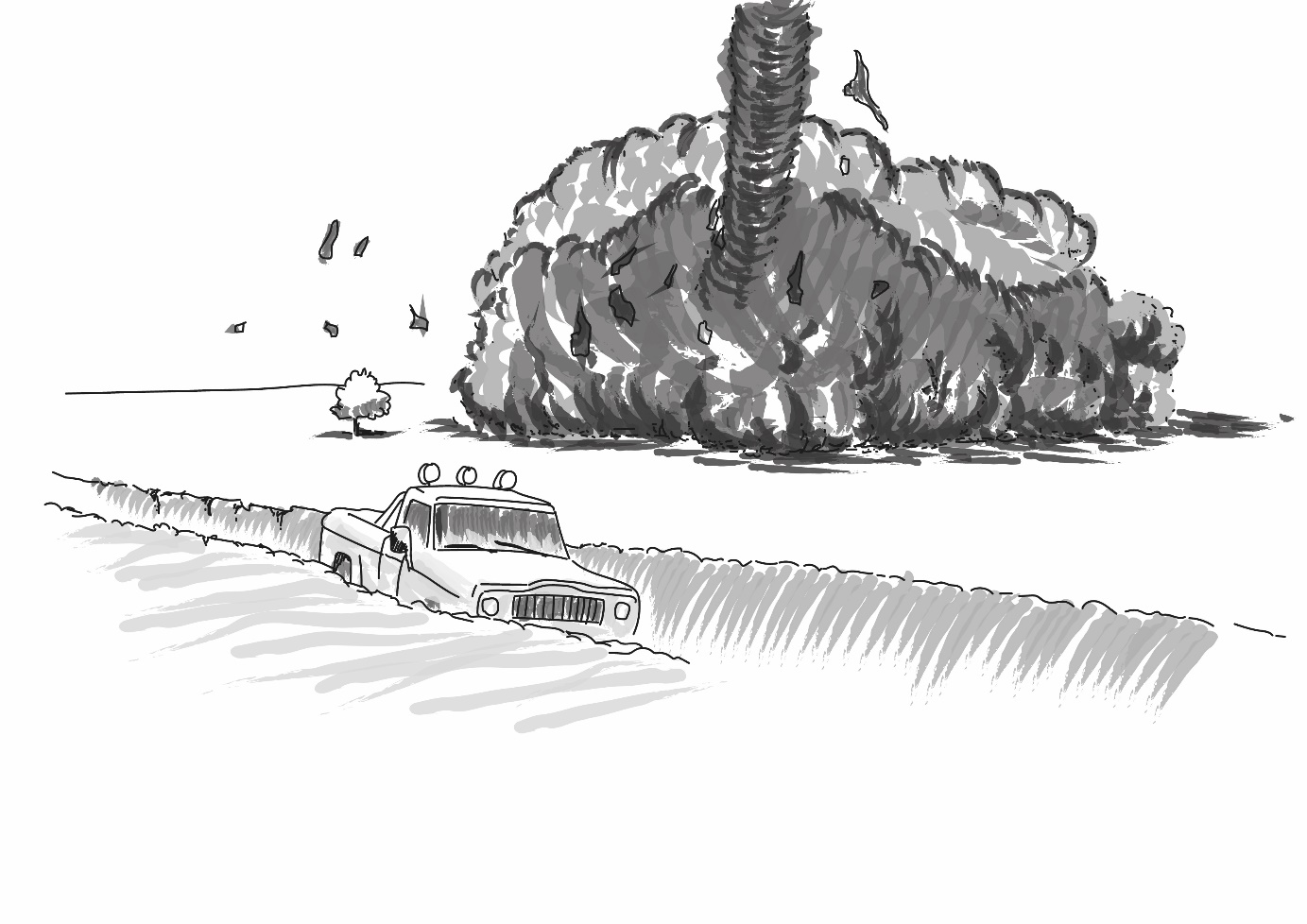 ____________________________________________________________________________________________________________________________________________________________________________________________________________________________________________________________________________________________________________________4) Naše vlastní otázky:VOLCANO1) Film se odehrává v Los Angeles. Je možné, aby tam došlo k vulkanismu? __________________________________________________________________________________________________________________________________________________________________________________________________________________________________________________________2) Hlavní hrdina zastavuje lávový proud betonovými zátarasy. Fungovalo by to i v reálu? 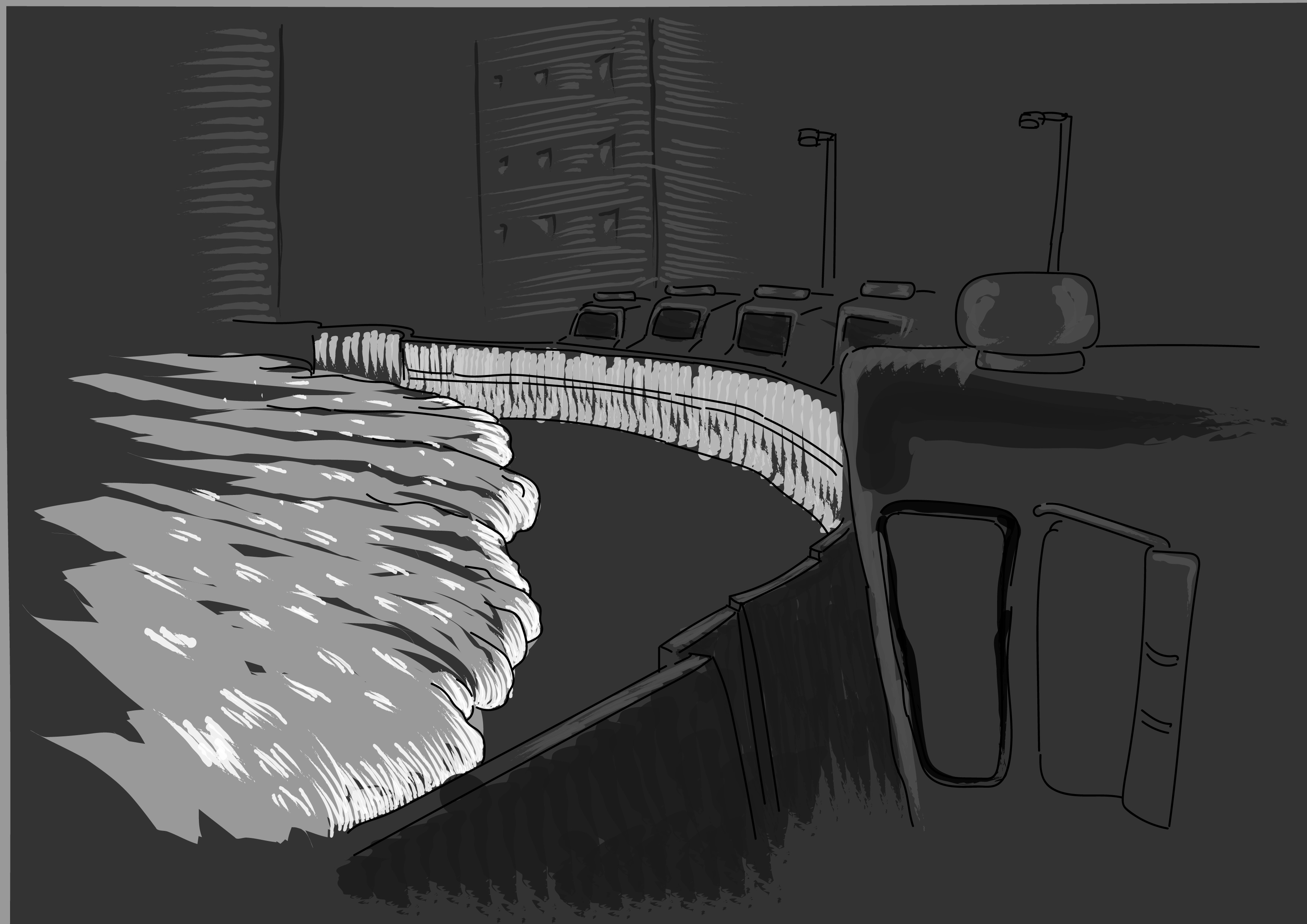 ____________________________________________________________________________________________________________________________________________________________________________________________________________________________________________________________________________________________________________________VOLCANO3) Ve filmu jsou vidět „sopečné bomby“. Vybuchují jako opravdové bomby?___________________________________________________________________________________________________________________________________________________________________________________________________4) Doktor Barnes při indikaci teplot používá Fahrenheitovu stupnici. Proč to není v pořádku?____________________________________________________________________________________________________________________________________________________________________________________________________________________________________________________________________________________________________________________4) Naše vlastní otázky:Kresby: Eva Sosnovcová, grafik Muzea Říčany